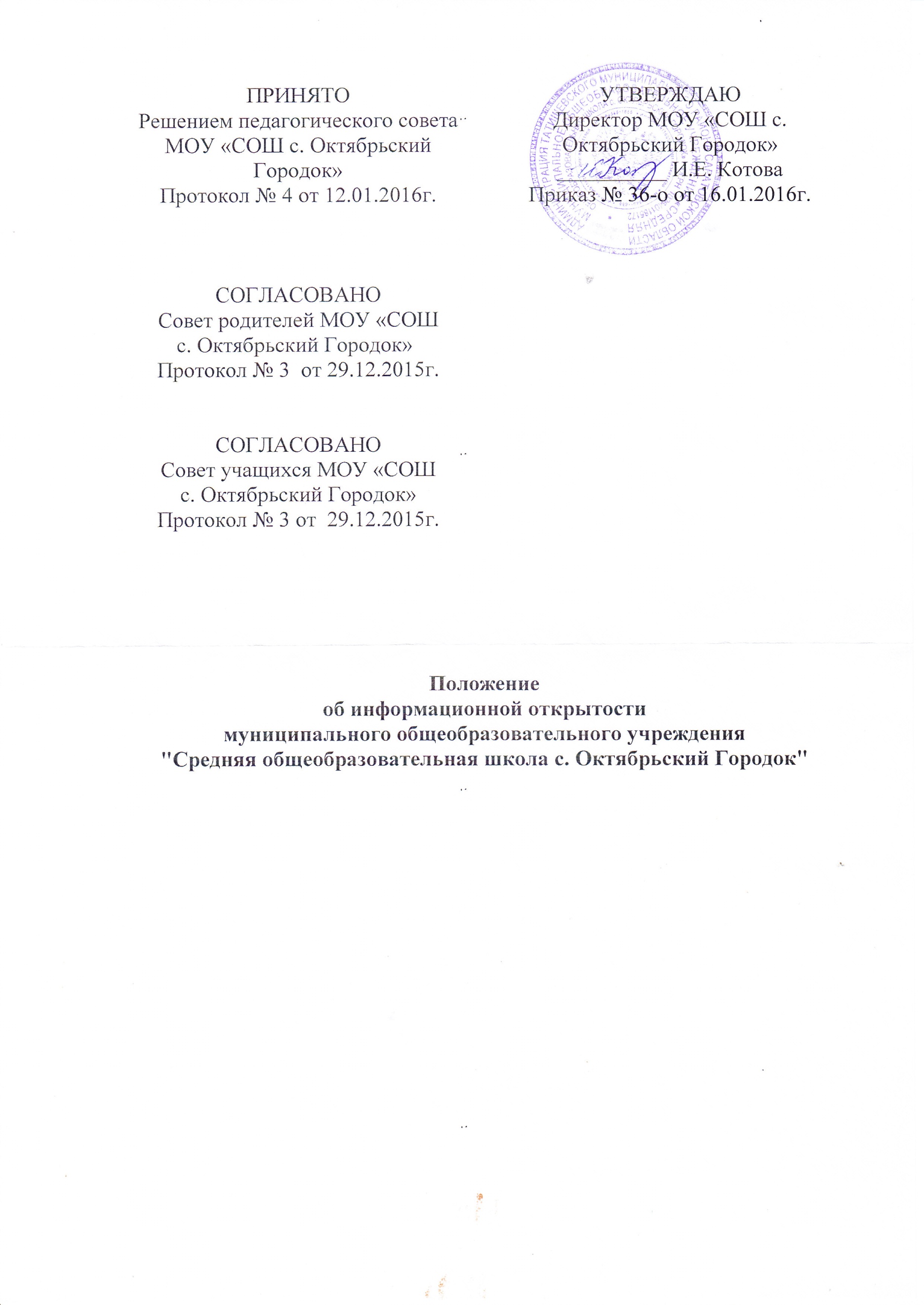 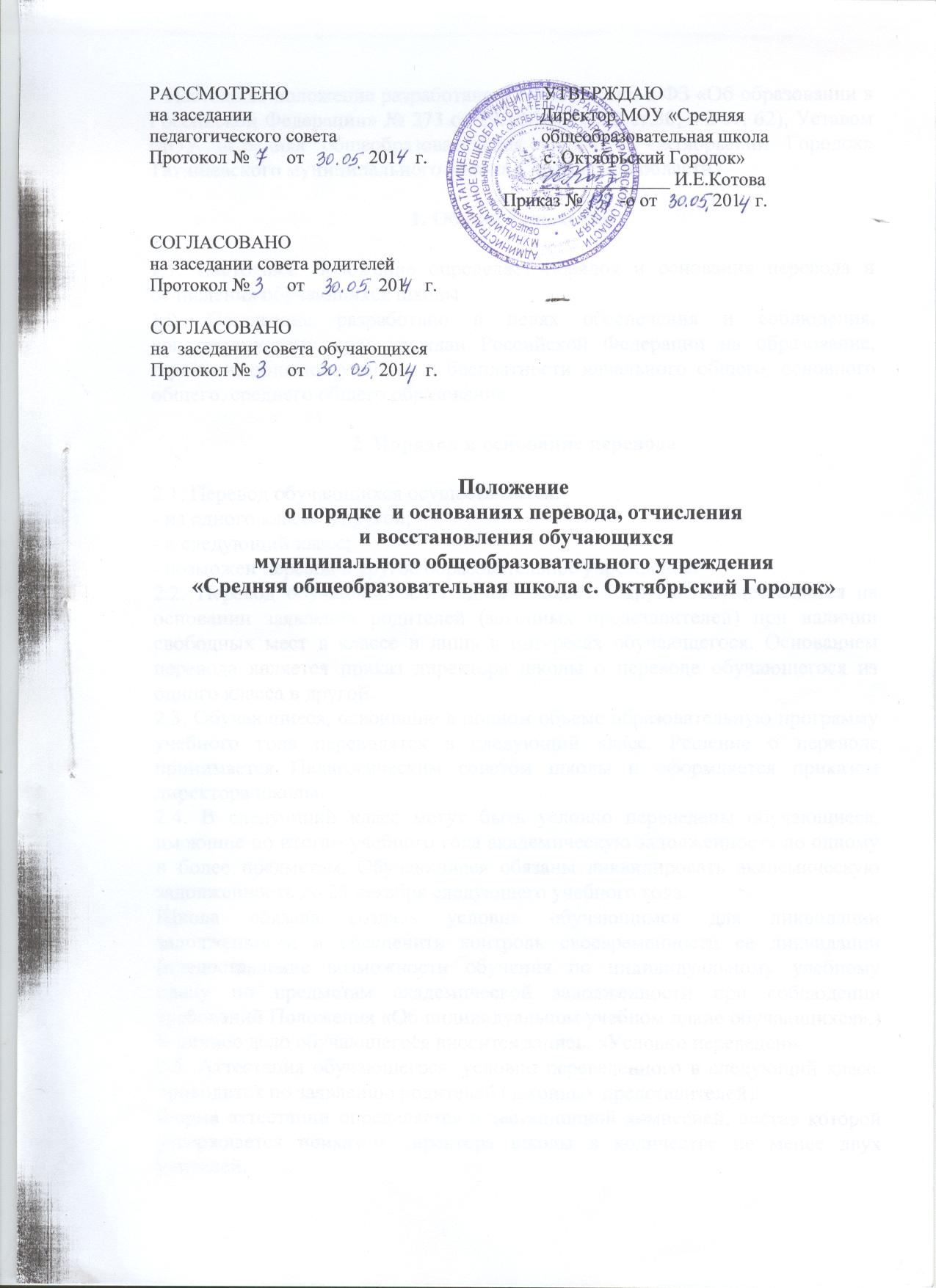 Настоящее положение разработано в соответствии с ФЗ «Об образовании в Российской Федерации» № 273 от 29.12.2012 (ч. 2 ст.30, ч.2 ст. 62), Уставом МОУ «Средняя общеобразовательная школа с. Октябрьский Городок» Татищевского муниципального района Саратовской области1. Общие положения1.1. Настоящее Положение определяет порядок и основания перевода и отчисления обучающихся школы. 1.2. Положение разработано в целях обеспечения и соблюдения, конституционных прав граждан Российской Федерации на образование, гарантии, общедоступности и бесплатности начального общего, основного общего, среднего общего образования. 2. Порядок и основание перевода2.1. Перевод обучающихся осуществляется: - из одного класса в другой; - в следующий класс; - возможен перевод в другое образовательное учреждение. 2.2. Перевод обучающихся из одного класса в другой осуществляется на основании заявления родителей (законных представителей) при наличии свободных мест в классе и лишь в интересах обучающегося. Основанием перевода является приказ директора школы о переводе обучающегося из одного класса в другой. 2.3. Обучающиеся, освоившие в полном объеме образовательную программу учебного года переводятся в следующий класс. Решение о переводе принимается Педагогическим советом школы и оформляется приказом директора школы. 2.4. В следующий класс могут быть условно переведены обучающиеся, имеющие по итогам учебного года академическую задолженность по одному и более предметам. Обучающиеся обязаны ликвидировать академическую задолженность до 25 декабря следующего учебного года. Школа обязана создать условия обучающимся для ликвидации задолженности и обеспечить контроль своевременности ее ликвидации (предоставление возможности обучения по индивидуальному учебному плану по предметам академической задолженности при соблюдении требований Положения «Об индивидуальном учебном плане обучающихся».) В личное дело обучающегося вносится запись: «Условно переведен». 2.5. Аттестация обучающегося, условно переведенного в следующий класс, проводится по заявлению родителей (законных представителей). Форма аттестации определяется аттестационной комиссией, состав которой утверждается приказом директора школы в количестве не менее двух учителей. 2.6. Обучающиеся в образовательной организации по образовательным программам начального общего, основного общего и среднего общего образования, не ликвидировавшие в установленные сроки академической задолженности с момента ее образования, по усмотрению их родителей (законных представителей) оставляются на повторное обучение, переводятся на обучение по адаптированным образовательным программам в соответствии с рекомендациями психолого-медико-педагогической комиссиилибо на обучение по индивидуальному учебному плану.2.7. Освоение образовательных программ начального общего образования завершается мониторинговыми исследованиями качества образования, освоение образовательных программ основного общего и среднего общего образования завершается обязательной государственной итоговой аттестацией. Порядок и форма государственной аттестации определяются действующим законодательством. 2.8. Обучающиеся могут быть переведены в другие общеобразовательные учреждения в случаях: - в связи с переменой места жительства; - в связи с переходом в общеобразовательное учреждение, реализующее другие виды образовательных программ; - по желанию родителей (законных представителей). 2.9. Перевод обучающегося из одного общеобразовательного учреждения в другое или из одного класса в другой осуществляется только с письменного согласия родителей (законных представителей) несовершеннолетних обучающихся. 2.10. Перевод обучающегося из одного общеобразовательного учреждения в другое может осуществляться в течение всего учебного года при наличии в соответствующем классе свободных мест (наполняемость класса менее 25 человек). 2.11. 1. В случае перевода совершеннолетнего обучающегося по его инициативе или несовершеннолетнего обучающегося по инициативе его родителей (законных представителей) совершеннолетний обучающийся или родители (законные представители) несовершеннолетнего обучающегося:осуществляют выбор принимающей организации;обращаются в выбранную организацию с запросом о наличии свободных мест, в том числе с использованием сети Интернет;при отсутствии свободных мест в выбранной организации обращаются в органы местного самоуправления в сфере образования соответствующего муниципального района, городского округа для определения принимающей организации из числа муниципальных образовательных организаций;обращаются в исходную организацию с заявлением об отчислении обучающегося в связи с переводом в принимающую организацию. Заявление о переводе может быть направлено в форме электронного документа с использованием сети Интернет.2.11.2.  В заявлении совершеннолетнего обучающегося или родителей (законных представителей) несовершеннолетнего обучающегося об отчислении в порядке перевода в принимающую организацию указываются:а) фамилия, имя, отчество (при наличии) обучающегося;б) дата рождения;в) класс и профиль обучения (при наличии);г) наименование принимающей организации. В случае переезда в другую местность указывается только населенный пункт, субъект Российской Федерации.2.11.3.  На основании заявления совершеннолетнего обучающегося или родителей (законных представителей) несовершеннолетнего обучающегося об отчислении в порядке перевода исходная организация в трехдневный срок издает распорядительный акт об отчислении обучающегося в порядке перевода с указанием принимающей организации.2.11.4.  Исходная организация выдает совершеннолетнему обучающемуся или родителям (законным представителям) несовершеннолетнего обучающегося следующие документы:личное дело обучающегося;документы, содержащие информацию об успеваемости обучающегося в текущем учебном году (выписка из классного журнала с текущими отметками и результатами промежуточной аттестации), заверенные печатью исходной организации и подписью ее руководителя (уполномоченного им лица).2.11.5.  Требование предоставления других документов в качестве основания для зачисления обучающихся в принимающую организацию в связи с переводом из исходной организации не допускается.2.11.6.Указанные в пункте 2.11.4 настоящего Положения документы представляются совершеннолетним обучающимся или родителями (законными представителями) несовершеннолетнего обучающегося в принимающую организацию вместе с заявлением о зачислении обучающегося в указанную организацию в порядке перевода из исходной организации и предъявлением оригинала документа, удостоверяющего личность совершеннолетнего обучающегося или родителя (законного представителя) несовершеннолетнего обучающегося.2.11.7. Зачисление обучающегося в принимающую организацию в порядке перевода оформляется распорядительным актом руководителя принимающей организации (уполномоченного им лица) в течение трех рабочих дней после приема заявления и документов, указанных в пункте 2.11.4  настоящего Положения, с указанием даты зачисления и класса.2.11.8.Принимающая организация при зачислении обучающегося, отчисленного из исходной организации, в течение двух рабочих дней с даты издания распорядительного акта о зачислении обучающегося в порядке перевода письменно уведомляет исходную организацию о номере и дате распорядительного акта о зачислении обучающегося в принимающую организацию.2.12. Перевод детей-сирот и детей, оставшихся без попечения родителей в другое образовательное учреждение осуществляется по заявлению законных представителей ребенка с разрешения органов опеки и попечительства. 3. Порядок отчисления и восстановления обучающихся.3.1. Основаниями отчисления обучающегося из школы являются: - заявление родителей (законных представителей) в связи с переводом обучающегося в другое образовательное учреждение, реализующее образовательную программу соответствующего уровня, а также в связи спеременой места жительства; - завершение среднего общего образования с выдачей обучающемуся документа государственного образца о соответствующем уровне образования; - в связи с переводом в Центр социальной адаптации.3.2. Решение об отчислении детей-сирот и детей, оставшихся без попечения родителей, принимается с согласия комиссии по делам несовершеннолетних, органа опеки и попечительства. 4. Порядок и основания восстановления обучающегося4.1. Обучающиеся имеют право на восстановление в школе при наличии свободных мест.  Порядок и условия восстановления на обучение лица, отчисленного из школы, а также приема для продолжения обучения лица, ранее обучавшегося в другом образовательном учреждении, определяется Уставом школы и законодательством Российской Федерации. 4.2. Восстановление обучающегося в учреждение, проводится в соответствии с Правилами приема обучающихся в учреждение. 4.3. Восстановление учащихся производится независимо от причин отчисления и срока перерыва в учебе при обязательном условии сдачи задолженностей в определяемый школой срок. 
